Name__________________________________________________Use the pictures to help you solve the number sentence.     8 take away 5 = ________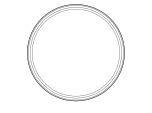      10 take away 4 = _______     6  take away 3 = _______    7 take away 2 = _______     5 take away 1 = ______    9 take away 6 = _____